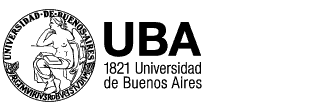 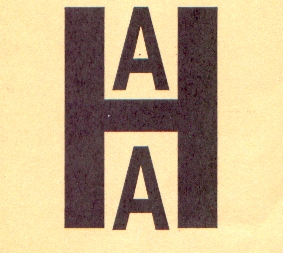 XII CONGRESO ARGENTINO DE HISPANISTASASOCIACIÓN ARGENTINA DE HISPANISTASINSTITUTO DE FILOLOGÍA Y LITERATURAS HISPÁNICAS “DR. AMADO ALONSO”FACULTAD DE FILOSOFÍA Y LETRAS - UNIVERSIDAD DE BUENOS AIRES29 de julio – 7 de agosto de 2021PRIMERA CIRCULARLa Asociación Argentina de Hispanistas y el Instituto de Filología y Literaturas Hispánicas “Dr. Amado Alonso” invitan a investigadorxs y profesorxs a participar del XII Congreso Argentino de Hispanistas, que se llevará a cabo de modo virtual los días 29, 30 y 31 de julio y 5, 6 y 7 de agosto de 2021.El Congreso propone debatir sobre el estado actual de los estudios hispánicos en Argentina y en el mundo, en el marco insoslayable que ha significado la pandemia del coronavirus y la necesidad de arbitrar nuevas formas de investigación, de enseñanza, de difusión, de comunicación y de intercambio en entornos digitales.Como es tradición en nuestros congresos, la propuesta general es indagar en el desarrollo de las disciplinas que integran el campo hispanista (literatura, lingüística, artes, historia, comunicación, entre otras) tanto del ámbito peninsular como latinoamericano. Asimismo, se invita a difundir la producción teórica y crítica de los equipos de investigación de nuestro país para una puesta en común de las actuales tendencias del hispanismo, con especial énfasis en el impacto de las nuevas tecnologías en la producción de saberes sobre los textos y en las prácticas críticas y editoriales. Por último, se propone sumar a esta perspectiva académica la participación de escritores, con quienes dialogar sobre las marcas distintivas de esta cultura multifacética que habla español. Podemos ya adelantar la presencia, como conferenciantxs plenaristas, de Olivier Biaggini (Université Sorbonne Nouvelle – Paris 3), Ruth Fine (Universidad Hebrea de Jerusalén – Presidenta de la Asociación Internacional de Hispanistas), Germán Labrador Méndez (Princeton University), Liliana Weinberg, (UNAM, México) y Eduardo Mendicutti.Presentación de propuestasSe recibirán propuestas de ponencias en el marco de:una convocatoria referida de manera general al campo de los estudios hispánicos (literaturas, artes y culturas española, latinoamericana y argentina, filología, lingüística e historia); y deconvocatorias específicas alrededor de los siguientes ejes temáticos:nuevas aproximaciones al estudio de la literatura hispánica medieval,nuevas perspectivas de estudio del Siglo de Oro español,la transición española en cuestión,los estudios literarios latinoamericanos y los nuevos escenarios.Participantes Inscripción a la AAH y pago de cuota societariaSólo podrán participar como expositorxs del Congreso los socixs de la AAH. Para realizar el trámite de membresía debe completar la ficha de inscripción y enviarla a la dirección aahispanistas2017@gmail.comASOCIACIÓN ARGENTINA DE HISPANISTASFICHA DE INSCRIPCIÓN DE SOCIOSApellido y nombre:Domicilio:Teléfono:Correo electrónico:Lugar de trabajo:IMPORTANTE: Solo deben completar la ficha lxs nuevxs socixs. Quienes ya son miembrxs de la Asociación solo deben abonar la cuota societaria.Pago cuota societariaImporte: $ 1200Transferencia BancariaCuenta Banco Nación Sucursal Santa FeSIERRA GABRIELA / PROSPERI GERMAN GUILLERMOCaja de Ahorro Nº 3330 4919486654CBU 0110491630049194866547Una vez que haya realizado el pago, enviar comprobante escaneado a: tesoreriaaah@gmail.comIndicar en el asunto del mail “Pago cuota societaria AAH Apellido y Nombre”.Envío de resúmenesLos resúmenes de las ponencias se recibirán hasta el 31 de marzo de 2021 y se enviarán a congresoaah2021@gmail.comEl Resumen deberá poseer hasta 250 palabras como máximo.El costo de la inscripción al congreso será de $1500 para expositorxs argentinos, y de U$S50 para expositorxs extranjerxs. Enviaremos instrucciones para la realización del pago en la próxima circular.